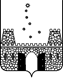 АДМИНИСТРАЦИЯ МУНИЦИПАЛЬНОГО ОБРАЗОВАНИЯ СТАРОМИНСКИЙ РАЙОН ПОСТАНОВЛЕНИЕот                                                                                                             № ст-ца Староминская
О внесении изменений в постановление администрации муниципального образования Староминский район от 8 декабря 2020 года №1558 «Об оплате труда работников муниципальных учреждений муниципального образования Староминский район»
          В соответствии с решением Совета муниципального образования Староминский район от 25 июля 2022 года № 21/9 «О согласовании создания путем учреждения муниципального казенного учреждения – «Архив муниципального образования Староминский район», постановлением администрации муниципального образования Староминский район от   25 августа 2022 года №1034  «О создании муниципального казённого учреждения «Архив муниципального образования Староминский район» и в целях упорядочения оплаты труда работников муниципальных учреждений муниципального образования Староминский район, руководствуясь статьей 31 Устава муниципального образования Староминский район, п о с т а н о в л я ю:1. Внести изменения в постановление администрации муниципального образования Староминский район от 8 декабря 2020 года №1558 «Об оплате труда работников муниципальных учреждений муниципального образования Староминский район», изложив в новой редакции:- приложение 1 «Положение об оплате труда работников муниципальных учреждений муниципального образования Староминский район»     (приложение 1);- приложение 3 «Перечень муниципальных учреждений муниципального образования Староминский район» (приложение 2).2. Признать утратившим силу постановление администрации муниципального образования Староминский район от 24 июня 2021 года №729 «О внесении изменений в постановление администрации муниципального образования Староминский район от 8 декабря 2020 года №1558 «Об оплате труда работников муниципальных учреждений муниципального образования Староминский район».3. Постановление вступает в силу со дня его официального обнародования и распространяется на правоотношения возникшие с 30 августа 2022  года.
Глава муниципального образования Староминский район                                                                                    В.В.ГорбПоложение об оплате труда работников муниципальных учреждений муниципального образования Староминский район1. Общие положения
          Положение об оплате труда работников муниципальных учреждений муниципального образования Староминский район разработано в целях сохранения единых подходов и особенностей, связанных с условиями оплаты труда работников муниципальных учреждений муниципального образования Староминский район, а также в целях упорядочения оплаты труда работников указанных учреждений, перечень которых устанавливается постановлением главы муниципального образования Староминский район.2. Оплата труда
           1. Оплата труда работников муниципальных учреждений муниципального образования Староминский район состоит из месячного должностного оклада (далее - должностной оклад), ежемесячных и иных дополнительных выплат (далее - дополнительные выплаты).2. Размеры должностных окладов устанавливаются постановлением главы муниципального образования Староминский район.3. Должностные оклады увеличиваются (индексируются) в сроки и в пределах размера повышения (индексации) должностных окладов муниципальных служащих муниципального образования Староминский район, если иное не установлено решением Совета муниципального образования Староминский район о бюджете муниципального образования Староминский район.При увеличении (индексации) должностных окладов их размеры подлежат округлению до целого рубля в сторону увеличения.4. К дополнительным выплатам относятся:1) ежемесячная надбавка за сложность и напряженность труда, порядок выплаты и конкретный размер которой определяются руководителем муниципального учреждения:а) в размере не превышающем 100 процентов должностного оклада для работников муниципального казённого учреждения муниципального образования Староминский район «Административно-техническое управление», муниципального казенного учреждения «Молодежный центр» муниципального образования Староминский район, муниципального казённого учреждения «Управление капитального строительства администрации муниципального образования Староминский район», муниципального казённого учреждения «Архив муниципального образования Староминский район»;б) в размере не превышающем 120 процентов должностного оклада для работников муниципального казенного учреждения «Профессиональное аварийно-спасательное формирование «Служба спасения» муниципального образования Староминский район, муниципального казенного учреждения «Единая дежурно-диспетчерская служба» муниципального образования Староминский район.2) премии по результатам работы (размер премий не ограничивается в пределах фонда оплаты труда), порядок выплаты которых определяется руководителем учреждения;3) ежемесячное денежное поощрение:а) в размере 2 должностных окладов для работников муниципального казённого учреждения муниципального образования Староминский район «Административно-техническое управление», муниципального казенного учреждения «Молодежный центр» муниципального образования Староминский район, муниципального казённого учреждения «Управление капитального строительства администрации муниципального образования Староминский район», муниципального казённого учреждения «Архив муниципального образования Староминский район»;б) в размере 1 должностного оклада для работников муниципального казенного учреждения «Профессиональное аварийно-спасательное формирование «Служба спасения» муниципального образования Староминский район, муниципального казённого учреждения «Единая дежурно-диспетчерская служба» муниципального образования Староминский район.4) единовременная выплата при предоставлении ежегодного оплачиваемого отпуска и материальная помощь:а) в размере 4 должностных окладов для работников муниципального казённого учреждения муниципального образования Староминский район «Административно-техническое управление», муниципального казенного учреждения «Молодежный центр» муниципального образования Староминский район, муниципального казённого учреждения «Управление капитального строительства администрации муниципального образования Староминский район», муниципального казённого учреждения «Архив муниципального образования Староминский район»;б) в размере 1 должностного оклада для работников муниципального казенного учреждения «Профессиональное аварийно-спасательное формирование «Служба спасения» муниципального образования Староминский район, муниципального казённого учреждения «Единая дежурно-диспетчерская служба» муниципального образования Староминский район.5) ежемесячная надбавка к должностному окладу за выслугу лет, право на получение которой имеют:аттестованные спасатели независимо от занимаемых должностей, содержащихся по штатному расписанию Профессиональное аварийно-спасательное формирование «Служба спасения» муниципального образования Староминский район, в том числе принятые на работу по совместительству, и работа которых связана с аварийно-спасательной службой, в следующих размерах:В стаж работы, дающий право на получение ежемесячной надбавки к должностному окладу за выслугу лет, включаются периоды работы и службы:а) в организациях Министерства Российской Федерации по делам гражданской обороны, чрезвычайным ситуациям и ликвидации последствий стихийных бедствий (далее - МЧС России), региональных центрах по делам гражданской обороны, чрезвычайным ситуациям и ликвидации последствий стихийных бедствий, соединениях и воинских частях гражданской обороны (в том числе до создания Государственного комитета Российской Федерации по делам гражданской обороны, чрезвычайным ситуациям и ликвидации последствий стихийных бедствий и МЧС России), центральном аппарате МЧС России;в комиссии по чрезвычайным ситуациям при Совете Министров СССР;в Российском корпусе спасателей;в поисково-спасательных, аварийно-спасательных службах и подразделениях независимо от ведомственной подчиненности (в том числе туристических, альпинистских и других спасательных службах, пунктах, центрах и подразделениях, а также подразделениях (должностях) гражданской обороны учреждений, предприятий и организаций других министерств и ведомств);на предприятиях и в организациях Министерства обороны Российской Федерации, Министерства внутренних дел Российской Федерации и бывшего СССР, органах внутренних дел субъектов Российской Федерации;для медицинского персонала - время работы в учреждениях и организациях здравоохранения Российской Федерации и бывшего СССР;на государственных должностях Российской Федерации, государственных должностях субъектов Российской Федерации, выборных муниципальных должностях, должностях государственной службы субъектов Российской Федерации, должностях муниципальной службы;б) в Вооруженных силах Российской Федерации и бывшего СССР и других войсках;в) по призыву в Вооруженных силах Российской Федерации и бывшего СССР из расчета один день военной службы - за два дня работы, а один день службы по контракту за один день работы;г) время нахождения в отпуске по уходу за ребенком до достижения им возраста полутора лет, но не более четырех с половиной лет в общей сложности, в отношении лиц, состоящих в трудовых отношениях с органами, перечисленными в подпунктах "а" и "б" настоящего пункта.5. Работникам муниципальных учреждений муниципального образования Староминский район производятся иные выплаты, предусмотренные соответствующими федеральными законами и иными нормативными правовыми актами.6. При формировании фонда оплаты труда работников муниципальных учреждений муниципального образования Староминский район края сверх средств, направляемых для выплаты должностных окладов, предусматриваются средства для выплаты (в расчете на год):1) ежемесячной надбавки за сложность и напряженность труда: а) в размере 6 должностных окладов для работников муниципального казенного учреждения «Молодежный центр» муниципального образования Староминский район;б) в размере 8 должностных окладов для работников муниципального казённого учреждения муниципального образования Староминский район «Административно-техническое управление», муниципального казённого учреждения «Архив муниципального образования Староминский район»;б) в размере 12 должностных окладов для работников муниципального казённого учреждения «Управление капитального строительства администрации муниципального образования Староминский район»;в) в размере 14 должностных окладов для работников муниципального казенного учреждения «Профессиональное аварийно-спасательное формирование «Служба спасения» муниципального образования Староминский район, муниципального казённого учреждения «Единая дежурно-диспетчерская служба» муниципального образования Староминский район.2) премий по результатам работы:а) в размере 6 должностных окладов для работников муниципального казенного учреждения «Молодежный центр» муниципального образования Староминский район;б) в размере 16 должностных окладов для работников муниципального казенного учреждения «Профессиональное аварийно-спасательное формирование «Служба спасения» муниципального образования Староминский район, муниципального казённого учреждения «Единая дежурно-диспетчерская служба» муниципального образования Староминский район.в) в размере 12 должностных окладов для работников муниципального казённого учреждения муниципального образования Староминский район «Административно-техническое управление», муниципального казённого учреждения «Управление капитального строительства администрации муниципального образования Староминский район», муниципального казённого учреждения «Архив муниципального образования Староминский район»;3) ежемесячного денежного поощрения:а) в размере 12 должностных окладов для работников муниципального казенного учреждения «Профессиональное аварийно-спасательное формирование «Служба спасения» муниципального образования Староминский район, муниципального казённого учреждения «Единая дежурно-диспетчерская служба» муниципального образования Староминский район;б) в размере 24 должностных окладов для работников муниципального казённого учреждения муниципального образования Староминский район «Административно-техническое управление», муниципального казенного учреждения «Молодежный центр» муниципального образования Староминский район, муниципального казённого учреждения «Управление капитального строительства администрации муниципального образования Староминский район», муниципального казённого учреждения «Архив муниципального образования Староминский район»;4) единовременной выплаты при предоставлении ежегодного оплачиваемого отпуска и материальной помощи:а) в размере 4 должностных окладов для работников муниципального казённого учреждения муниципального образования Староминский район «Административно-техническое управление», муниципального казенного учреждения «Молодежный центр» муниципального образования Староминский район, муниципального казённого учреждения «Управление капитального строительства администрации муниципального образования Староминский район», муниципального казённого учреждения «Архив муниципального образования Староминский район»;б) в размере 1 должностного оклада для работников муниципального казенного учреждения «Профессиональное аварийно-спасательное формирование «Служба спасения» муниципального образования Староминский район, муниципального казённого учреждения «Единая дежурно-диспетчерская служба» муниципального образования Староминский район.5) ежемесячной надбавки к должностному окладу за выслугу лет и компенсационные выплаты - в размере 3 должностных окладов для работников муниципального казенного учреждения «Профессиональное аварийно-спасательное формирование «Служба спасения» муниципального образования Староминский район.7. Руководитель учреждения имеет право перераспределять средства фонда оплаты труда между выплатами, предусмотренными пунктом 6 настоящего раздела.8. Допускается двойное наименование должности, например, главный специалист, программист. При этом должностной оклад устанавливается по первой должности.9. Руководителю муниципального учреждения муниципального образования Староминский район ежемесячная надбавка за сложность и напряженность труда, премии по результатам работы, иные выплаты (предусмотренные соответствующими федеральными законами и иными нормативными правовыми актами) устанавливаются главой муниципального образования Староминский район.10. Штатное расписание муниципального учреждения муниципального образования Староминский район утверждается приказом руководителя учреждения по согласованию с главой муниципального образования Староминский район.11. Предельный уровень соотношения среднемесячной заработной платы руководителей, их заместителей, главных бухгалтеров муниципальных  учреждений муниципального образования Староминский район и среднемесячной заработной платы работников этих учреждений (без учета заработной платы руководителя муниципального учреждения муниципального образования Староминский район, его заместителей и главного бухгалтера) определяется постановлением администрации муниципального образования Староминский район от 09 февраля 2017 года №163 «О предельном уровне соотношения среднемесячной заработной платы руководителей, директоров, их заместителей, главных бухгалтеров муниципальных учреждений и муниципальных унитарных предприятий муниципального образования Староминский район и среднемесячной заработной платы работников таких учреждений, предприятий».12. Предельный уровень соотношения среднемесячной заработной платы руководителя, его заместителей, главного бухгалтера муниципального учреждения Староминского района и среднемесячной заработной платы работников этого учреждения (без учета заработной платы руководителя муниципального учреждения муниципального образования Староминский район, его заместителей и главного бухгалтера) может быть увеличен правовым актом администрации муниципального образования Староминский район, в отношении руководителя, его заместителей, главного бухгалтера учреждения, включенных в соответствующий перечень, утверждаемый администрацией муниципального образования Староминский район.13. Соотношение среднемесячной заработной платы руководителя, его заместителей и главного бухгалтера муниципального учреждения муниципального образования Староминский район и среднемесячной заработной платы работников этого учреждения (без учета заработной платы руководителя муниципального учреждения муниципального образования Староминский район, его заместителей и главного бухгалтера), формируемой за счет всех источников финансового обеспечения, рассчитывается за календарный год. Определение среднемесячной заработной платы в указанных целях осуществляется в соответствии с Положением об особенностях порядка исчисления средней заработной платы, утвержденным Постановлением Правительства Российской Федерации от 24 декабря 2007 года №922.Заместитель главы муниципального образования,начальник управления экономики администрации муниципального образования Староминский район                       Е.С. Леденева

Перечень муниципальных учреждений муниципального образования Староминский район
          1. Муниципальное казённое учреждение муниципального образования Староминский район «Административно-техническое управление».         2.Муниципальное казенное учреждение «Молодежный центр» муниципального образования Староминский район.         3. Муниципального казенного учреждения «Профессиональное аварийно-спасательное формирование «Служба спасения» муниципального образования Староминский район.	4. Муниципальное казённое учреждение «Управление капитального строительства администрации муниципального образования Староминский район».5. Муниципальное казённое учреждение «Единая дежурно-диспетчерская служба» муниципального образования Староминский район.6. Муниципальное казённое учреждение «Архив муниципального образования Староминский район».
Заместитель главы муниципального образования, начальник управления экономики администрации муниципального образования Староминский район								Е.С. ЛеденеваЛИСТ СОГЛАСОВАНИЯпроекта постановления администрации муниципального образованияСтароминский район от_____________№_____«О внесении изменений в постановление администрации муниципального образования Староминский район от 8 декабря 2020 года №1558 «Об оплате труда работников муниципальных учреждений муниципального образования Староминский район» Проект внесен и подготовлен:Заместителем главы муниципального образования, начальником управления экономикиадминистрации муниципального образованияСтароминский район                                                                       Е.С. Леденевой                                                   Проект согласован:Начальник управления делами  администрации муниципального образования Староминский район                                                                          Т.Г.ШадринаНачальник финансового управленияадминистрации муниципального образованияСтароминский район	  В.И.ЛитовкаЗаместитель начальника управления делами,начальник юридического отделауправления делами администрации муниципального образования Староминский район                                                                         В.В.ПетренкоНачальник отдела делопроизводства управления делами администрациимуниципального образования Староминский район						          	       С.А.СлынькоРассылка: Литовка В.И., Середа Е.Б., Глухова Н.В., Леденёва Е.С.         Приложение 1к постановлению администрациимуниципального образованияСтароминский район        «Приложение 1
         УТВЕРЖДЕНО
постановлением
администрации муниципального образования Староминский район
от 08.12.2020 г. № 1558(в редакции постановления администрациимуниципального образования Староминский районот ________г.  № _____)»при стаже работыв процентахот 1 года до 5 лет10от 5 до 10 лет15от 10 до 15 лет20свыше 15 лет30.         Приложение 2к постановлению администрациимуниципального образованияСтароминский район        «Приложение 3
         УТВЕРЖДЕН
постановлением
администрации муниципального образования Староминский район
от 08.12.2020 г. № 1558(в редакции постановления администрациимуниципального образования Староминский районот ________г.  № _____)»